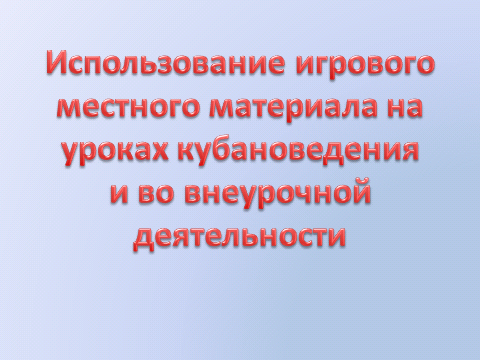 Выступление учителя начальных классов МБОУ СОШ № 2Вегера Екатерины Николаевны на площадке по обмену опытом учителей кубановедения и ОПК.Ноябрь 2013 годСт. НовощербиновскаяНа протяжении трехсот лет на Кубани в среде казачества и нашей станицы формировались самобытные народные игры, которые развивались, передавались от поколения к поколению. Каждая игра, каждая забава имеет специфические функции, совершенствует не только физические способности, но и морально-волевые и духовно-нравственные качества личности. В связи с введением ФГОС проанализировав историко-этнографические материалы, научно-методическую литературу, данные анкетных опросов родителей и учащихся, я пришла к выводу, что использование кубанских казачьих игр необходимо: они соответствуют педагогическим задачам, органично вплетаются в методики образовательных программ внеурочной деятельности и кубановедения.Народные казачьи игры не требуют специального оборудованного места. Местом для игр может служить открытая площадка, лужайка, спортзал. В ходе организации внеурочной деятельности во 2 классе на занятиях кружка «Традиции , праздники на Кубани» важное значение имело применение считалок, певалок, речитативов. Например, «Катилось дерево, дерево с высокого терема, терема Дубцом, голубцом –перепало молодцом…Шики-быки новы-быки…Дуб, калач, стань, не плачь!»Считалка: « Латка- битка, шовкова нитка, на мэни нэ булла, на люби изныла». Мною были разработаны самостоятельные занятия для учащихся начального звена школы. Кроме того, я использую игры как самостоятельную часть урока кубановедения, для снятия напряжения и усталости. Совместно с детьми была проведена небольшая исследовательская работа. Учащимся было дано задание расспросить у своих родителей,  родственников об играх и забавах, в которые они играли в детстве, и написать небольшое сообщение. Эти проекты я собрала воедино и оформила в виде картотеки кубанских народных игр. Я вам раздам листы с этими играми. Данные кубанские игры несут своей целью – донести до потомков национальный колорит обычаев не только в нашей станице, оригинальность самовыражения того или иного народа, своеобразие языка, формы и содержания разговорных текстов. Народные кубанские игры в комплексе с другими воспитательными средствами представляют собой основу начального этапа формирования гармонически развитой, активной личности, сочетающей в себе духовное богатство, моральную чистоту и физическое совершенство. Работая с детьми, педагогу надо помнить, что впечатления детства глубоки и неизгладимы в памяти взрослого человека. Они образуют фундамент для развития его нравственных чувств, сознания и дальнейшего проявления их в общественно полезной и творческой деятельности.«ЛЯПТА»Один из игроков – водящий, его называют ляптой. Водящий бегает за участниками игры, старается кого-то засалить, приговаривая: «На тебе ляпку, отдай ее другому!» Новый водящий догоняет игроков и старается кому-то из них передать. Водящий не должен преследовать одного и того же игрока.«ПЕРЕДАЙ ПОДКОВУ»На Кубани есть поверье старинное: «Кто найдет подкову, тому она счастье принесет». Звучит музыка, дети стоят в круге и под музыку передают подкову друг другу. Как только музыка замолкает, тот у кого осталась подкова в руках, выходит в круг и танцует.«СБЕЙ ШАПКУ»Под музыку мальчики скачут, имитируя езду на коне по кругу, друг за другом. С окончанием музыки должны быстро сбить шапку с помощью шашки. Выигрывает тот, кому это удается, тогда он приглашает казачку на танец и они пляшут. Затем игра повторяется.«ПЛЕТЕНЬ»Играющие стоят шеренгами у четырех стен комнаты, взявшись за руки крест-накрест. Дети первой шеренги подходят к стоящим напротив и кланяются. Отходят спиной на свое место. Движение повторяют дети второй, третьей и четвертой шеренги.По сигналу (свисток) играющие расходятся по всей комнате, выполняя определенные движения под звуки бубна (подскоки, легкий бег, галоп и т.д.). По следующему сигналу свистка или остановке бубна все бегут на свои места и строятся шеренгами, соответственно взявшись за руки крест- накрест. Выигрывает та шеренга, которая первая построится.«КРИВОЙ ПЕТУХ»Дети стоят по кругу. Один в центре.Дети: «Кривой петух, на чем стоишь? (На иголочках)А как тебе, не колко? (На подковочках)Дети идут по кругу и поют:Ступай в кут,Там блины пекут,Там блины пекут,Тебе блин дадут.Ребенок стучит ногой об пол. (3 раза)Дети: - Кто там?- Это я, Тарас.Дети: - Лови нас, не открывая глаз.Кого поймал, должен угадать.«ЗАЩИТИ КУРЕНЬ»Подгруппа детей (8-10) стоят вокруг импровизированного куреня на расстоянии 1,5-2м. водящий в центре куреня, у него шашка. У каждого ребенка кольцо из полых резиновых трубок. По команде воспитателя «В курень попади!» дети быстро поочередно бросают кольца, стараясь попасть в курень.«НАПОИ ЛОШАДКУ»Ребенок становится за линию на расстоянии 2-3 м от игрушечной лошадки. Воспитатель дает ему в руки ведерко и завязывает глаза. Малыш должен подойти и напоить ее /подвести ведро к морде лошади/.«РОМАН, РОМАН....»Дети стоят в кругу лицом к центру. Говорят хором:-Роман, Роман - на первое слово, наклонившись, обеими руками вырывают воображаемый сорняк, на второе слово- отбрасывают его в правую сторону от себя Вырывай бурьян -Повторяются те же движения Чтоб росла морковка  -Воспроизводится посадка семян Большая, как мутовка, Чтоб росла репка Сладкая и крепкая. Чтоб вырос бобок.  С большой горшок. На первое ударение на каждой строке правой рукой берут из горсти левой руки семечко, а на второе ударение втыкают его в воображаемую грядку. Берутся за руки и водят хоровод«ПЕРЕТЯЖКИ»Участники делятся на две команды и становятся на крайних линиях лицом друг к другу. Затем они сходятся на средней черте и, не поворачиваясь, выстаиваются в одну шеренгу так, что каждый играющий одной команды занимает место между двумя играющими другой команды. Участники игры берут друг друга за руки. По сигналу начинают «перетяжки». Каждая команда старается перетянуть всех противников за ту крайнюю черту, где они раньше стояли. Побеждает команда, которой удается это сделать. Если во время «перетяжки» цепь разорвется, то два человека, допустившие разрыв, выходят из игры.«ТЯНИ В КРУГ»Участники становятся в круг и берутся за руки. Перед носками их ног(в 100см от них) чертится круг. Внутри этого круга чертится второй круг меньшего диаметра (50-60см). Пространство между внутренним и наружным кругом считается запретной зоной. По сигналу ведущего игроки идут по кругу вправо или влево. По свистку шли по команде «тяни» каждый игрок старается втянуть за черту большого круга своего соседа, находящегося справа или слева от него. Однако сам он может также в любой момент оказаться за этой чертой. Поэтому, спасаясь. Игрок может перешагнуть через запрещенное пространство или перепрыгнуть через него, чтобы попасть одной рукой (ногой0 или двумя ногами в меньшей круг. Это остров спасения, и вступивший внутрь этого круга не считается нарушившим правило. Игрок, вступивший хотя бы одной ногой в пространство между большим и малым кругом, выбывает из игры. Та же участь постигает и тех игроков, которые расцепят руки. Когда играющих станет меньше, и они не смогут окружить черту большого круга, все становятся перед чертой малого круга, и тогда игра продолжается. Здесь уже «острова безопасности» нет, и каждый заступивший за черту круга выбывает из игры«КОЛЕСО»Все участники игры строятся в один большой круг и рассчитываются на шесть и семь. Ведущий выходит на середину круга и дает команду «Направо! Первые номера на меня, остальные за ними в затылок шагом марш!» Выполнив эту команду, участники выстраиваются колоннами лицом к центру круга, образуя как бы «спицы» большого колеса. Один игрок - водящий. Он не имеет своего места в спице и выходит за пределы круга. Его задача занять место в любой шестерке или семерке (количество игроков в спицах не обязательно должно быть равным). Чтобы занять место в одной из колонн, водящий бежит по кругу, огибая спицы. Затем останавливается возле одной из них и дотрагивается до плеча игрока, стоящего в спице последним. Тот передает касание дальше игроку, стоящему впереди, и т.д. Когда первый игрок в колонне почувствует удар, он громко произносит: «Есть!» Водящий, услышав этот сигнал, может произнести слова «беги», или «за мной». Если он крикнул «беги», то игрок, стоящий во главе спицы, устремляется вправо или влево по кругу, огибая все спицы. Все остальные игроки, которые стояли сзади, бросаются за ним, стараясь не отстать, а по возможности и обогнать друг друга. З адача каждого игрока оббежать круг и занять место в колонне, которая должна быть построена на том месте, где стояла раньше. Водящий тоже старается занять место в спице ближе к центру колеса. Тот из игроков, кто окажется последним, остается без места и идет водить.«ПЕТУХ» («СОН КАЗАКА»)Из играющих выбирается «казак», который становится в середине круга. «Казаку» завязывают глаза, или он закрывает их сам. Дети двигаются по кругу со словами: Кто с утра чертей гоняет, Песни звонкие спивает, Спать мешает казаку И кричит «Ку-ка-ре-ку»? Один из стоящих в кругу, кричит по- петушиному, стараясь изменить голос. Казак, открыв глаза, старается угадать, кто кричал. Если ему это удается, - забирает кричащего в середину круга. Игра продолжается Все коровы во дворе Размычались на заре. Не понятно никому Почему «Му-Му, Му-Му». Стоящий в кругу мычит, изображая корову. Казак угадывает его и забирает к себе в круг. Игра продолжается: Вот казак заснул опять, Но не долго ему спать. Утка уточек не зря Учит крякать «кря-кря-кря». Действие повторяется – казак забирает «утку». Надоело казаку «кря-кря-кря» с «Ку-ка-ре-ку».- Я не Вас я буду догонять! По окончании слов дети, образующие хоровод, поднимают руки – «воротники», а казак догоняет тех детей, которых он забирал в круг« КАМЕШКИ»Для игры нужно 5 небольших более или менее круглых камешков такой величины, чтобы все они уместились в ладони. Дети, желающие играть. В порядке очередности легким броском рассыпают эти камушки, потом, выбрав один из них, подбрасывают его вверх и в то время, пока он летит вверх и спускается вниз, быстро берут одной рукой камешек и ловят в эту же руку тот, который опускается. Затем, отложив один камешек в сторону, снова бросают оставшийся в руке камушек вверх и берут со стола по одному камешку остальные. Затем камешки раскладывают по 2 штуки и, подбросив один вверх, и берут уже каждый раз по два камешка. После этого ребенок раскладывает камешки так: три вместе и один в стороне. Снова бросает камешек вверх и, пока он летит, берет рукой один камешек, откладывает его, снова бросает находящийся на руке камешек и берет уже три камешка. Наконец он кладет все 4 камешка вместе, бросает пятый вверх и в это время захватывает все 4 камешка. Если ребенок роняет камешек или не успевает захватить лежащие на столе, игра передается следующему, который начинает игру с той фигуры, на которой он останавливается. Выигрывает тот, кто первый выполнит последнюю фигуру«ЩЕЛЧКИ»От круглой палочки диаметром 1 см воспитатели отрезают 10-15 маленьких кусочков в 1-2 см длиной, которые разрезают вдоль пополам: получаются маленькие ровные кусочки дерева (половинки), которые хранятся в коробочке. Дети в порядке очереди берут эти половинки в пригоршню и рассыпают их по столу. Затем играющий щелчком ударяет один кусочек дерева о другой, лежащий в одинаковом положении (тоже берутся). Тот кусок дерева, в который он попадает, считается выбитым и берется как выигрыш. Половинки, упавшие друг на друга и лежащие в одинаковом положении тоже берутся как выигрыш. Если же во время щелчка половинка задевает за другие половинки или падает на лежащие в неодинаковом положении, то играющий передает очередь в следующем порядке, в том случае он не берет и половинки. Игра продолжается до тех пор, пока все половинки не окажутся выигранными. «ЗОЛОТЫЕ ВОРОТА»Играющие берутся за руки, образуя круг. В центре его встают двое играющих, берутся за руки и поднимают их вверх – делают «золотые ворота». Рядом с «воротами» втыкают ветку. Один из участников игры – водящий. Он проходит через «золотые ворота», подходит к кругу и ребром ладони разрывает руки одной из стоящих там пар. При этом все говорят: В золотые ворота проходите господа: В первый раз – прощается, Второй – запрещается, А на третий раз не пропустим вас! Играющие, руки которых разъединил ведущий, бегут в стороны по кругу к воткнутой в его центре ветке. Первый, выдернувший ветку, идет в «золотые ворота», а проигравший встает в пару с водящим в круг.«РАЗБЕЙ КУВШИН»Ведущий кладет колесо в центре игровой площадки. На палку, вставленную в спицу колеса, надевается глиняный кувшин. Можно заменить кувшин воздушным шариком, картонной коробкой и др. игрок берет в руки палку, отходит от кувшина на 5-6 шагов. Ему завязывают глаза. Делает несколько оборотов вокруг себя на месте, а затем направляется к кувшину, чтобы его разбить.«ЛИХИЕ НАЕЗДНИКИ»Оборудование: две детские лошадки и 12 резиновых колец.Игра – шутка, в которой участвуют 6-12 человек. Участники делятся на две команды и становятся лицом друг к другу на расстоянии 6-8 шагов. На линии старта, между шеренгами команд, устанавливают коней, к ним привязывают шнур длиной 6-7 метров. Шнур от тележки каждой лошадки идет к катушке, которую держит «жокей» на линии финиша.Остальным участникам раздают равное количество колец разного цвета- каждой команде свой цвет. По сигналу ведущего участники быстро ведут своих коней к финишу. Стоящие в шеренгах должны суметь набросить свои кольца на шеи коня противника. Побеждает команда, приведшая к финишу своего коня и набросившая наибольшее количество колец.«КУБАНКА – ШАПКА КАЗАКА»Ребята делятся на равные две команды. Играющие по команде подбрасывают вверх шапку-кубанку. Надо попробовать ее во время падения одеть на голову или палку. Побеждает та команда, которая меньше уронит кубанок.  «СЕЛЕЗЕНЬ И УТКА»Играющие становятся рядом, рука в руке. Двое, стоящих на одном краю вереницы, отрываются от нее (это «селезень» и «утка») и бегут, подныривая под руки стоящих в ряду то спереди, то сзади, причем «селезень» догоняет «утку». Стоящие в углу приговаривают:Догони, селезень, утку, Догони, молодой, утку. Поди, утушка, домой, У тебя семеро детей, Восьмой – селезень, Девятая – утка, Десятая – гуска. Та пара, под руками которой «селезень» поймал «утку», заменяет их, а они становятся на освободившееся место.«БРЫЛЬ (СОЛОМЕННАЯ ШЛЯПА С ШИРОКИМИ ПОЛЯМИ)»Игроки сидят по кругу. В центре круга на расстоянии 5-6 см от края начерчен еще один круг. По команде ведущего: «солнце»,- все руками закрывают глаза . одному из игроков ведущий надевает на голову брыль и сразу говорит: »Тень». Все открывают глаза. Тот, у кого брыль на голове, по этой команде бежит к центру круга. Остальные игроки не должны пускать его во внутренний круг. Если забежал в круг, он становится ведущим, если не успел - выходит из игры.«КОННИКИ»Игроки – «конники» верхом на палках наперегонки устремляются от старта по свистку «атамана» к плетню, который надо преодолевать с помощью палки, пользуясь ее как шестом. Затем перепрыгивают водное препятствие «на коне», не замочив своих ног и «коня», достать палкой с шеста кубанку. Победит тот, кто успешно достигнет цели.«СТОРОЖЕВЫЕ»На площадке выкапывают круглую яму – центральную лунку, а вокруг на расстоянии 5-6 м от центральной лунки маленькие ямки – «лунки». В игре принимают участие 8-10 человек- «сторожевые и один нападающий». «сторожевые» с палками выстраиваются по кругу возле каждой лунки. Находящий находится за кругом с палкой и резиновым мячом. Его задача загнать мяч в центральную лунку. Задача сторожевых этот мяч не упускать. Дается 3-5 попыток. Сторожевые отбивают мяч подальше от центральной лунки. При последней попытке нападающий может занять любую свободную лунку. Тот, чья лунка захвачена становится нападающим. «СТАДО»Играющие выбирают пастуха и волка, а все остальные – овцы. Дом волка в лесу, а у овец два дома на противоположных концах площадки. Овцы громко зовут пастуха: Пастушок, пастушок! Заиграй во рожок! Травка мягкая, Роса сладкая! Гони стадо в поле Погулять на воле! Пастух выгоняет овец на луг, они ходят, бегают, прыгают. По сигналу пастуха: «Волк!» - все овцы бегут в дом на противоположную сторону площадки. Пастух защищает овец. Все, кого поймал волк, выходят из игры.«НЕ ЗАМАЙ (НЕ ТРОНЬ МЕНЯ)»В игре принимают участие 10-15 человек. Все участники игры, кроме двух водящих, разбегаются по площадке. Водящие держат один другого за руки. Они стараются поймать кого-либо из играющих. Игроки, убегая, кричат: «Не замай!» Пойманным считается тот, вокруг кого ведущие сомкнули руки, тогда этот игрок присоединяется к водящим. Теперь ловят трое, образовав одну цепь. Так цепь водящих постепенно увеличивается. Когда все играющие окажутся в одной цепи, игра заканчивается.«ПОДСОЛНУХИ»Игроки стоят в несколько рядов- это «подсолнухи». Один «земледелец» стоит в стороне и запоминает порядок расположения «подсолнухов». По команде ведущего: «Солнышко!», «земледелец» уходит. Два «подсолнуха» меняются местами. К началу считалки «земледелец» появляется перед «подсолнухами» и до конца считалки должен определить перемещение. Во время считалки «солнышко» ходит по кругу, а «подсолнухи» постоянно поворачиваются лицом к нему. Считалка: Солнце: Солнце светит! Все: Дождь идет! Солнце: Семечко! Все: Растет! Растет! Солнце: К солнцу тянется росток! Все: Тонкий, тонкий стебелек! Солнце: Небосвод весь обегая, Все: Солнце светит не мигая. Солнце: Земледелец, не зевай, Все: Перемены отгадай!«ТОПОЛЕК»В игре участвуют: ведущий- «тополь», игроки- «пушинки», 3 игрока- «ветры». В центре площадки в кругу диаметром 2 м стоит ведущий «тополь», вокруг него кругами «пушинки» за кругом на любом расстоянии. Ведущий: На Кубани пришла весна, Распушила тополя! Тополиный пух кружится, Но на землю не ложится. Дуйте, ветры, с кручи Сильные, могучие! После этих слов налетают «ветры» и «уносят», т.е. ловят «пушинки». «Пушинки» устремляются в круг к тополю. За чертой они недосягаемы. Пойманные «пушинки» становятся «ветрами». Выигрывают те, кто остается около тополя.«ПТИЦЕЛОВ»Играющие выбирают себе названия птиц, крику которых они могут подражать. Встают в круг, в центре которого – птицелов с завязанными глазам. Птицы ходят, кружатся вокруг птицелова и произносят нараспев: В лесу, во лесочке, На зеленом дубочке Птицы песни поют. Ай! Птицелов идет! Он в неволю нас зовет. Птицы, улетайте! Птицелов хлопает в ладоши, играющие останавливаются на месте, и водящий начинает искать птиц. Тот, кого он нашел, подражает крику птиц, которую он себе выбрал. Птицелов угадывает название птицы и имя игрока. Угаданная птица становится птицеловом.«МАЛЕЧЕНА – КАЛЕЧЕНА»Играющие выбирают ведущего. Каждый игрок берет в руки небольшую палочку длиной 20-30 см. все произносят такие слова: Малена – Калена, Сколько часов осталось. До вечера,До зимнего?После слов «до зимнего» дети ставят палочку на ладонь или любой палец правой или левой руки. Как только дети поставят палочки, ведущий считает: «Раз, два, три...десять!». Выигрывает тот, кто дольше продержит палочку. Ведущий может давать дополнительные задания: походить, присесть, поворачиваться направо, налево, вокруг себя. Детям желательно разойтись по всей площадке и встать как можно дальше друг от друга, чтобы удобнее было держать равновесие для палочки.«ДОСТАНЬ ПЛАТОК»Играющие ходят по кругу, выполняя любые танцевальные движения. В центре круга стоит водящий с шестом в руке, на конце которого – платок. По сигналу воспитателя или по окончании музыки нужно подпрыгнуть и достать платок. Кому это удается, тот и победитель, который становится водящим. Игра продолжается«КАЗАЧЬЯ»В игре участвуют только мальчики, они стоят в кругу. В центре круга стульчик – «боевой конь», верхом на «коне» - командир с красным флажком. Дети ск4ачут на воображаемых лошадках, ноги слегка пружинят в коленях. Левая рука каждого вытянута вперед, правая поднята вверх. По сигналу командир соскакивает с «коня», кладет флажок и становится в общий круг. Все остальные маршируют на месте, затем поворачиваются вправо и идут по кругу за командиром. Командир делает шаг внутрь круга, берет дудку, и, поворачиваясь кругом, дудит в нее. Двое мальчиков, около которых он остановился, поворачиваются спиной друг к другу и бегут в противоположные стороны вдоль круга. Каждый из них старается первым взять флажок и вскочить на «коня». Выигравший становится командиром.«ГОРШКИ»Играющие делятся на две равные команды. Одна команда становится «горшками» и садится на землю в кружок. Другая команда – «хозяевами». Они становятся за горшками. Один из играющих – водящий – изображает покупателя. Он подходит к одному из «хозяев» и спрашивает:-Почем горшок? Хозяин отвечает:-По денежке. А он не с трещиной?- Попробуй. Покупатель легко ударяет по «горшку» пальцем и говорит:- Крепкий, давай сговор! «Хозяин» и «покупатель» протягивают друг другу руки, напевая: Чичары, чичары, собирайтесь гончары По кусту, по насту, по лебедю горазду! Вон!Со словом «вон» и «хозяин» и «покупатель» бегут в разные стороны ивокруг горшков. Кто первым прибежит к купленному «горшку», тот «хозяин», а опоздавший – водящий.«ЗАПЛЕТАЙСЯ ПЛЕТЕНЬ»Выбирается водящий, который должен выйти в другую комнату или отвернуться от остальных играющих, чтобы не видеть их действий. Играющие образуют «плетень» - замкнутый руками круг. Кто – либо из участников хоровода проходит под руками детей противоположной стороны круга, затягивая за собой остальных, и так – до полного «заплетения», запутывания. Затем играющие зовут водящего, который должен распутать хоровод. Причем соединенные руки игроков должны находиться в правильном (не ломанном) соединении.